DIPLOMADO EN TUTORIAS ACADEMICAS INTEGRALESMODULO 2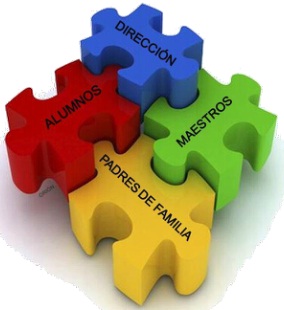 Maestra: Janeth Berenice Bañuelos VizcarraACTIVIDAD 12Mi estancia en la Universidad Guadalajara Lamar desde mi ciclo como estudiante siempre fue muy agradable y el que posteriormente se me haya invitado a ser parte del equipo de trabajo ha sido una experiencia inolvidable.Gracias a que se me permitió laborar aquí he aprendido a valorar más a mis maestros, a darme cuenta como tienen que equilibrar los aspectos personales con los profesionales, el que llevar al día las clases, la documentación, el subir calificaciones es ajetreado.He identificado al personal que labora y como cada uno de ellos tiene un papel importante dentro de la institución, así como cada uno de ellos debe realizar un procedimiento para que entre todos saquemos adelante el trabajo y el ciclo escolar.Como alumno uno desconoce como es el clima laboral de los maestros y solo nos podemos basar en radio pasillo. Pero siendo maestro e interactuando en el ámbito uno se da cuenta de quien se lleva bien con quien, quien no se integra, como es la forma de trabajo de cada quien etc.Cuando entre a Lamar me sentí muy honrada de ser una egresada Lamar que ahora sería una docente Lamar y ahora yo estaría del otro lado educando. Cuando tuve la experiencia de mi primer semestre en Lamar me sentí muy bien por las actividades que realiza un maestro, obviamente tenía mucho que aprender y desarrollar habilidades para poder hacer mejor mi trabajo.Ahora que tengo casi  los 3 años laborando en Lamar siendo un gusto enorme en lo que me he estado transformando. La experiencia de convivir con los chicos sanamente hace para mi, mi trabajo divertido y nutritivo ya que yo como maestra de odontología, enfermería, psicología he aprendido sobre otras carreras cosas que desconocía, esto es solo con la interacción con los alumnos.También he podido crecer en conocimiento y habilidades afinando detalles de mi profesión, mi actitud y mi personalidad conforme pasa cada semestre, así como también mediante cada uno de los diplomados que nos brinda Lamar. Los cuales he disfrutado mucho por la impartición creativa de cada uno, por la interacción con otros docentes y por lo que estoy conociendo que puedo aplicar en mis clase o con mis alumnos.Actualmente me siento muy bien conmigo misma en que se me haya brindado la posibilidad de ser Tutora ya que me gusta mucho la idea de contribuir en la salud mental y pedagógica de los alumnos y así tengamos unos futuros profesionales más emprendedores.Conforme ha ido pasando el tiempo he estado conociendo las bases en que se mueve la universidad Lamar por medio de las tareas que se nos dejan en el Diplomado y me llamo la atención algunos aspectos como la Filosofía Lamar que en resumen dice:“La filosofía Lamar esta fundamentada en principios y objetivos en común en la comunidad Lamar.La educación requiere una adaptación por la evolución que va teniendo en las técnicas de aprendizaje y Lamar ofrece esto. También dentro de la filosofía de Lamar es el que se considere este equipo de trabajo creado por administrativos y maestros una familia que sabe trabajar en armonía e integración por un fin en común por medio del fortalecimiento de los valores y la autorrealización personal.Esto será una proyección de la institución para con el alumno. Haciendo este tenga un crecimiento integral no solo como profesional, sino también como persona preocupándonos por el alumno como un ser con necesidades Bio-Psico- Sociales.Se pretende tener una congruencia en la armonía manifestada a los demás empezando por el respeto de donde vienen los alumnos en su núcleo familiar.” (1)Desde mi punto de vista a lo que conocido de Lamar honestamente no me cuadra con lo que realmente se vive. Ya que cuando en varias ocasiones se pierde el sentido humano o de armonía por pelear por un poder que se da principalmente entre los administrativos.Es muy notorio por ejemplo en el caso de el modulo de Inglaterra una tensión al entrar, cuando se está en la sala de maestros se nota el disgusto o apatía por otras personas o uno se entera a veces sin la intensión de estar informado de cosas que se supone no están permitidas en Lamar y aun así ahí están manifestándose. Me he dado cuenta que la gente tiene miedo a manifestar este tipo de situaciones que no van dentro de la normatividad por miedo a ser corridos o juzgados.Siento que deberíamos ser honestos ante cosas que veamos no están bien dentro de nuestro trabajo para poder mejorar como institución, los procesos, las relaciones, el servicio, etc. Claro que siempre y cuando estas retroalimentaciones sean con una objetividad y profesionalismo.Sobre otras bases como la Misión y Visión me parece Lamar esta logrando su objetivo el hecho de que cuando yo estudiaba y ahora laboro en esta institución es sumamente notorio los avances tecnológicos, de procesos, de áreas de todo Lamar. Y más aun que estamos estrenando el modulo del Palomar que ha sido novedoso a comparación de los demás módulos.También el hecho de que exista Tutorías y CAPI en Lamar va muy de la mano con los valores que Lamar desea dejar manifiestos pues son dos áreas significativas dentro de los procesos que intervienen de manera personalizada para una plenitud en los alumnos y en el personal que labora dentro de Lamar, sin dejar de mencionar los campamentos que tienen un enfoque de trabajo personal, trabajo en equipo e integración.Áreas clave para maestros y alumnos también son como la de Coordinación de Carrera, Secretario Académico, Secretario Administrativo, Mostrador de Servicios Múltiples. Quienes intervienen en procesos significativos cada semestre como son las prácticas profesionales, las tutorías, los extraordinarios, las actividades extramuros, los congresos, conferencias, servicio social, titulación, las justificaciones de faltas, etc. (2)Lo padre de Lamar es que no deja en el olvido a ninguna área, procura darles capacitación, reconocer su desempeño, etc.Cada área como ya lo mencionaba es importante y todas deben tener una metodología laboral. Dado es el caso de la docencia que debe seguir también una normatividad para respetar lineamientos establecidos por la institución y realizar adecuadamente sus funciones y obligaciones. Algunas de estas son:Procurar y aprovechar los medios y herramientas necesarios para la adquisición de las competencias profesionales que le permitan al alumno graduarse y titularse exitosamente.Participación en la actualización del perfil profesional de la carreraElaboración de programa académicoDiagnostico de competencias y expectativasDesarrollo de actividades de aprendizajeEvaluación y Dx intermedioEvaluación de competencias y satisfacción del alumno durante el cicloRegistrar evidencia de aprendizajeSistematizar el dominio teórico – metodológico del campo o asignaturaReflexionar sobre los valores del alumnoEvaluación de desempeños competentes de los alumnosParticipar y promover las asesorías académicas para regularización de unidades de aprendizajePromover y derivar los casos que se identifiquen a Tutorías o CAPIApoyar y orientar a los alumnos en practicas profesionalesRealizar los procesos de gestión adva. (1)Cada uno de ellos requiere su tiempo, su complejidad, su metodología por ello es admirable todo lo que un maestro debe hacer que muchos alumnos no ven.Así como también a quien es Tutor debe brindar un servicio integral al alumno debido a que el alumno no solo asiste con el Tutor por situaciones psicopedagógicas sino también por asesoría de trámites administrativos y aun mas si es alumno de primer semestre por su proceso de adaptación.Existen varios trámites a los cuales recurrirán los alumnos tarde o temprano y cada uno de ellos tienen sus instrucciones y su área a realizarse como por ejemplo tenemos: Asesoría de Regularización, Carta de buena conducta, Carta de no adeudo, Comprobante de certificado en trámite, Constancia de donación de no adecuado de libro (biblioteca, Constancias, Copia de Kardex, Egreso de bachillerato y licenciatura, Egreso de secundaria, Evaluación, Evaluación extraordinarias, Facturas, Prestación del servicio Social SEP, Prestación de Servicio social UDG, Reactivación de matrícula, Recursamiento, Reingreso, Reinscripciones, Titulación licenciaturas SEP, Titulación Licenciatura UDG, Carta de terminación de prácticas profesionales, etc.(2)Se debe ser consciente de que cuando se desea ser parte de una institución se debe tener una entrega hacia la congruencia como la identificación con la misión, visión y filosofía, así como los valores de la institución y llevarlos a la practica.Se debe luchar por siempre estar actualizado en lo profesionalmente para ofrecer al alumno una guía adecuada para su estancia en la universidad  como un ser integral y también tener una congruencia personal para brindar un ambiente de trabajo armonioso.REFERENCIAS:Manual del Académico, Universidad Guadalajara LamarManual del Alumno, Universidad Guadalajara Lamar.